Adjectives – Infill ExerciseLook at the adjectives on the second page.  Decide which one you think best completes the sentence.  Sometimes there can be more than one possibility.  I was so ____________ to finally pass my driving test after 2 failed attempts. I am ____________ to know how this series on Netflix will end.  Pablo was very ___________ when he got married. She was really __________ about her trip to Costa Rica. David always knows the answers to questions in class.  He is very _________. Julia was so ___________ at the party her friends threw her for her 40th birthday. My parents are very __________ of everything I’ve achieved in life. Marco was __________ to tell his family that his wife is pregnant with his first child. Carlos is so _________ to his parents for all they have done for him. I am ___________ about the outcome of my maths test. Felipe is really ____________ in chemistry. Many teenagers are very _______________. My sister was really__________ last year when she lost her job. I am really ____________ about the future of the world with some of the leaders we now have in power. Paulina hates taking exams as she gets so _____________.  Vivi was very _________ when she had her mobile phone stolen. Catalina is very _________ of her brother as he has a better job than she does. Patti is very ____________about her appearance as she is a bit fat. Daniela can be very __________ so she is difficult to spend time with. I was ___________ to hear the news about Camilo’s affair with Camila. Tania gets very ___________ and so she has to see a psychologist and take pills to help her. I am ________________ of snakes. I get so _____________ when I have a difficult math problem to solve. I am ____________ as to how he became president. My parents were so ______________ when I got bad grades in my exams. Ximena gets very _____________ when she has to speak English in class in front of her classmates. Some drivers are very ____________ when they drive. My brother is __________ about things while I’m always optimistic. I was ____________ to see so much litter in the park after the festival. Felipe told me he feels _______ today as his pet fish died. William was so ____________ about his recent bank charges.I hate the film Titanic.  I was so _________ when I saw it.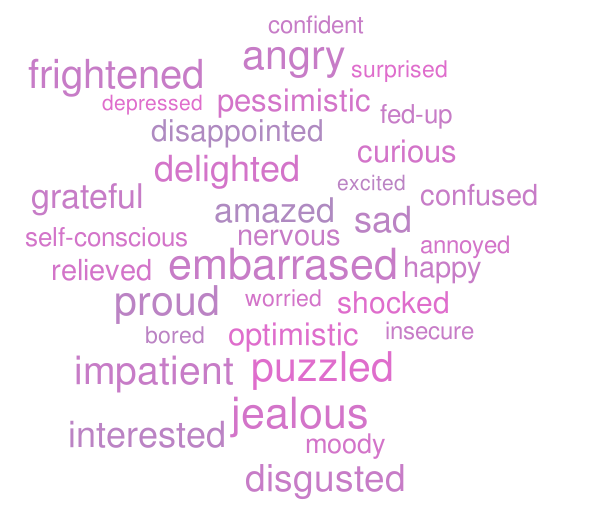 